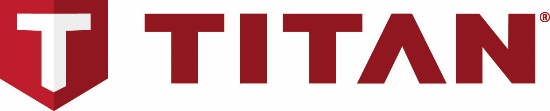 FOR IMMEDIATE RELEASEContact: Julie Goetz, Julie@goetzresultscomm.com, 952-452-3663Titan Introduces the Helix™ VR2.3 Spray System Fully integrated electronically controlled proportioning system for spraying protective coatingsMINNEAPOLIS — November 16, 2017— Titan has expanded its line of professional protective coatings sprayers with the new plural component Helix™ VR2.3 system. Featuring Titan’s exclusive SureFire™ heating system and electronically integrated proportioning, the Helix VR2.3 is the industry’s most advanced system for applying protective coatings that require consistent, accurate material temperatures and precise variable ratio control. The Helix VR2.3’s Smart Select variable ratio proportioner enables continual communication between pumps – communicating back and forth more than 60 times per revolution. For more consistent chemical processing, it has a smart connect dual pump system that precisely meters the A and B component, improving accuracy by 3 to 5 percent over the current industry standard. The Helix VR2.3 system can be set for any ratio between 1:1 and 1:4. It’s also lightweight and has a small footprint for better portability.   The Helix’s SureFire heating system provides active heat throughout the entire system – at the pump, through the hose and all the way up to the gun where the temperature can be verified and adjusted. When compared to competitive one-pass heaters, SureFire’s wrap-around design has longer dwell time and a larger surface area for greater transfer of heat, while using less power. In addition, the heating rod is completely isolated from the coating, so there is no failure from chemical or atmospheric exposure, and it’s easy to change wattage and make repairs without opening the system. Heater blocks are easily customizable from 3 kw to 18 kw, and they are modular, so blocks can be added or removed. “The Helix VR2.3 offers better efficiency and accuracy for applying protective coatings,” said Chuck Flower, worldwide product manager for Titan. “Our patented heating system is so efficient, it will bring many coatings up to temperature without having to recirculate through the heater a second or third time. This saves hours of prep time every day.” Titan Helix VR2.3 spray system is built to the same high quality standards as all Titan equipment and is backed by the industry’s best and longest warranty. For more than 45 years, Titan has been a leading manufacturer of fluid application equipment and pumps. The company has translated that knowledge and expertise into the protective coatings equipment industry – a natural progression for Titan. Helix VR2.3 spray systems are available in the U.S. and Canada at professional equipment and industrial supply distributors. Visit www.titantool.com for more information. About TitanAs a leader in spraying technology, Titan manufactures and markets a full line of professional-grade sprayers for applying a variety of coatings. Titan products include airless and air powered paint sprayers, fine finishing sprayers, sprayers for applying texture, roofing and corrosion control and protective coatings, and line stripers for sports fields and asphalt. For nearly half a century, contractors and maintenance professionals have relied on Titan products for world-class, end-to-end solutions that are dependable and easy to use. Visit titantool.com.###Note to editors: For high resolution images, right-click on photo and save it to your hard drive. Or contact julie@goetzresultscomm.com